.Intro: 16 Counts (± 8 sec.)S1: Back, Drag, Ball- Walk, Walk, Kick Ball Step, Rock FwdS2: Shuffle ½ Turn R, Pivot ¼ Turn R, Cross, Side Rock, Step Fwd, ½ Turn RS3: ¼ R Side Step, Hold, ¼ L Bump Fwd-Back, Step Fwd, ½ L Touch, Step Back, ¼ L TouchS4: Side Step, Cross Rock, Side, Cross Rock, ¼ L, ¼ LS5: Touch Behind, Hold, & Diagonal Step Touches, Rock Fwd, & Step, HitchS6: Point Back, ½ L, ¼ L, Behind, ¼ R, Step Fwd, Full Turn R***Restart PointS7: Back, Hold, & Heel & Touch, Toe Strut, ¼ Turn R Toe StrutS8: Kick, Cross, Back, Side, Cross Rock, ¼ R, ½ RRestart: After Count 48 on wall 2 (12:00) and 5 (6:00)Contact: dansenbijria@gmail.comLast Site Update - 23rd Oct. 2015Adorable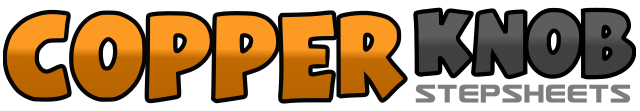 .......Count:64Wall:2Level:Intermediate.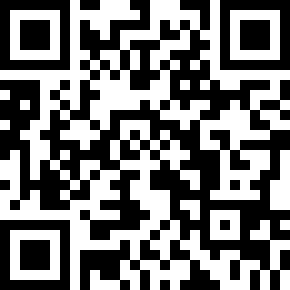 Choreographer:Ria Vos (NL) - October 2015Ria Vos (NL) - October 2015Ria Vos (NL) - October 2015Ria Vos (NL) - October 2015Ria Vos (NL) - October 2015.Music:Adore - Jasmine ThompsonAdore - Jasmine ThompsonAdore - Jasmine ThompsonAdore - Jasmine ThompsonAdore - Jasmine Thompson........1-2&Step R Big step Back, Drag L Towards R, Step on Ball of L Next to R3-4Step Fwd on R, Step Fwd on L5&6Kick R Fwd, Step on Ball of R Next to L, Step Fwd on L7-8Rock Fwd on R, Recover on L1&2Shuffle ½ Turn R Stepping R-L-R3-4Step Fwd on L, Pivot ¼ Turn R5&6Cross L Over R, Rock R to R Side, Recover on L7-8Step Fwd on R, ½ Turn R Step Back on L1-2¼ Turn R Step R to R Side, Hold3-4¼ Turn L Bump L Hip Fwd, Bump R Hip Back5-6Step Fwd on L, ½ Turn L on L foot Touching R Next to L7-8Step Back on R, ¼ Turn L on R foot Touching L Next to R1Step L to L Side2-3Cross Rock R Over L, Recover on L4Step R to R Side5-6Cross Rock L Over R, Recover on R7-8¼ Turn L Step Fwd on L, ¼ Turn L Step R to R Side1-2Touch L Toe Behind R, Hold&3Small L Step Fwd to L Diagonal, Touch R Next to L&4Small R Step Fwd to R Diagonal, Touch L Next to R5-6Rock Fwd on L, Recover on R&7-8Step L Next to R, Step Fwd on R, Hitch L1-2Point L Toe Back, ½ Turn L Stepping Weight on L3-4¼ Turn L Step R to R Side, Step L Behind R5-6¼ Turn R Step Fwd on R, Step Fwd on L7-8Pivot ½ Turn R (weight on R), ½ Turn R Stepping Back on L1-2&Step Back on R, Hold, Step L Next to R3&4Touch R Heel Fwd, Step R Next to L, Touch L Next to R5-6Step on L Toe Fwd to L Diagonal, Lower L Heel7-8¼ Turn R Step on R Toe Fwd, Lower R Heel1-2Kick L Fwd, Cross L Over R3-4Step Back on R, Step L to L Side5-6Cross Rock R Over L, Recover on L7-8¼ Turn R Step Fwd on R, ½ Turn R Step Back on L